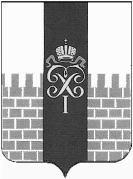 МЕСТНАЯ АДМИНИСТРАЦИЯ МУНИЦИПАЛЬНОГО ОБРАЗОВАНИЯ ГОРОД ПЕТЕРГОФПОСТАНОВЛЕНИЕ__15 мая______ 2024 год                                                                                       _43____О внесении изменений в постановление местной администрации муниципального образования город Петергоф от 02.11.2023 № 123 Об утверждении муниципальной программы «Благоустройство территории муниципального образования город Петергоф» (изм. от 26.04.2024 №40)В соответствии с Бюджетным кодексом Российской Федерации, Положением о бюджетном процессе в МО город Петергоф и Постановлением местной администрации муниципального образования город Петергоф №150 от 26.09.2013 года «Об утверждении Положения о Порядке разработки, реализации и оценки эффективности муниципальных программ и о Порядке разработки и реализации планов по непрограммным расходам местного бюджета МО г. Петергоф» местная администрация  муниципального образования город Петергоф   П О С Т А Н О В Л Я Е Т:1. Внести изменения в постановление местной администрации муниципального образования город Петергоф от 02.11.2023 № 123 «Об утверждении муниципальной программы «Благоустройство территории муниципального образования город Петергоф» (изм. от 26.04.2024 №40) изложив приложения № 5-3 к постановлению в редакции согласно приложению к настоящему постановлению.2.Приложения №№ 1,2,2-1,2-2,3,4,5,5-1,5-2,6,7,7-1,8,9,10,11,12,13,13-1,14,15 к муниципальной программе оставить без изменения.3.Постановление вступает в силу с даты подписания.4.Контроль за исполнением настоящего постановления оставляю за собой.Глава местной администрации                                                                     муниципального образования город Петергоф                                                                                                     Т.С.Егорова                                        